ZAPOWIEDZIDo zawarcia sakramentu małżeństwa przygotowują się następujące osoby: Dawid Kwiatkowski kawaler z Werchlisia i Sylwia Wasiluk panna z Terespola – ZAPOWIEDŹ 2, Rafał Paweł Denkiewicz kawaler z Janowa Podlaskiego i Joanna Zawistowska panna z par. Chrystusa Króla w Białymstoku – ZAPOWIEDŹ 211 Niedziela zwykłaEwangelia wg św. Marka 4,26-34.Jezus powiedział do tłumów: «Z królestwem Bożym dzieje się tak, jak gdyby ktoś nasienie wrzucił w ziemię.
Czy śpi, czy czuwa, we dnie i w nocy nasienie kiełkuje i rośnie, on sam nie wie jak.
Ziemia sama z siebie wydaje plon, najpierw źdźbło, potem kłos, a potem pełne ziarno w kłosie.
Gdy zaś plon dojrzeje, zaraz zapuszcza sierp, bo pora już na żniwo».
Mówił jeszcze: «Z czym porównamy królestwo Boże lub w jakiej przypowieści je przedstawimy?
Jest ono jak ziarnko gorczycy; gdy się je wsiewa w ziemię, jest najmniejsze ze wszystkich nasion na ziemi.
Lecz wsiane, wyrasta i staje się większe od innych jarzyn; wypuszcza wielkie gałęzie, tak że ptaki powietrzne gnieżdżą się w jego cieniu».
W wielu takich przypowieściach głosił im naukę, o ile mogli ją rozumieć.
A bez przypowieści nie przemawiał do nich. Osobno zaś objaśniał wszystko swoim uczniom.11 Niedziela zwykła1. Taca z ostatniej niedzieli na renowację kościoła św. Jana Chrzciciela wyniosła 5250 zł. Bóg zapłać.2. Od następnej niedzieli 20 czerwca wszystkie dyspensy od uczestnictwa we Mszy Świętej zostają przez episkopat zniesione.3. Dzisiaj zbiórka do puszek na budujące się kościoły w naszej diecezji.4. Za tydzień zbiórka do puszek na KUL5. Za tydzień w niedzielę 20 czerwca o godz. 10.30 w kościele kolejna katecheza dla narzeczonych.6. W piątek 18 czerwca w godz. 18.00-24.00 w Pratulinie odbędzie się diecezjalne spotkanie młodzieży - Jerycho Młodych. Tegoroczny program osnuty będzie na postaci bł. Karoliny Kózkówny. Program spotkania: 18.00 – Zawiązanie wspólnoty, wniesienie Krzyża ŚDM i relikwii bł. Karoliny, 19.00 – Bł. Karolina – prezentacja przygotowana przez młodzież, 19.30 – Konferencja „Modlitwa, czystość i praca”, 20.10 – Świadectwo małżonków z Ruchu Czystych Serc, 20.40 – Droga Krzyżowa śladami bł. Karoliny, 22.00 – Adoracja Najświętszego Sakramentu, 23.00 – Msza Święta pod przewodnictwem Księdza Biskupa Grzegorza Suchodolskiego. Zapisy młodych u dekanalnych duszpasterzy młodzieży albo bezpośrednio na miejscu.7. Za tydzień w niedzielę 20 czerwca o godz. 17.00 w parafii Wniebowzięcia NMP w Białej Podlaskiej odbędzie się kolejna „Rodzinna Niedziela” Tematem spotkanie będzie: „Sakrament małżeństwa” W programie: godz. 17.00 – konferencja, godz. 17.30 – Adoracja, godz. 18.00 – Msza Święta z nauką dla rodzin.8. Ks. Maciej Majek informuje o możliwości zapisania się na rekolekcje powołaniowe dla młodzieży męskiej w WSD Diecezji Siedleckiej. Rekolekcje adresowane są do uczniów z najstarszych klas szkoły podstawowej, szkół średnich oraz studentów, którzy pragną pogłębić swoją relację z Panem Bogiem i uczyć się rozpoznawać Jego wolę w swoim życiu. Termin rekolekcji 25-27 czerwca 2021 r.9. Dziękujemy rodzicom dzieci, które w przyszłym roku przystąpią do Pierwszej Komunii Świętej za wykoszenie trawy na cmentarzu przy ołtarzu.10. Ksiądz biskup Kazimierz Gurda z dniem 30 czerwca 2021 r. zwalnia księdza Łukasza Borowskiego z urzędu wikariusza parafii Trójcy Świętej w Janowie Podlaskim i z dniem 1 lipca 2021 r. mianuje wikariuszem parafii Trójcy Świętej w Terespolu. Jednocześnie z dniem 30 czerwca zwalnia księdza Grzegorza Bochińskiego z urzędu wikariusza parafii Trójcy Świętej w Terespolu i z dniem 1 lipca mianuje wikariuszem parafii Trójcy Świętej w Janowie Podlaskim. Z dniem 30 czerwca zwalnia księdza Łukasza Kulika z urzędu wikariusza parafii Św. Anny w Radzyniu Podlaskim i z dniem 1 lipca mianuje wikariuszem parafii Trójcy Świętej w Janowie Podlaskim. Msza święta dziękczynna za posługę ks. Łukasza w parafii i pożegnanie odbędzie się w ostatnią niedzielę 27 czerwca o godz. 9.30.11. Bóg zapłać za ofiary na odrestaurowanie kościoła św. Jana Chrzciciela: Stanisław Juszczuk z ul. Krótkiej – 100 zł, bezimienna z Janowa Podlaskiego – 100 zł12. Bóg zapłać za ofiary na rewitalizację cmentarza: Jacek Kotlarczuk ze Starych Buczyc – 200 zł13. W tym tygodniu odszedł do Pana: Ryszard Moczulski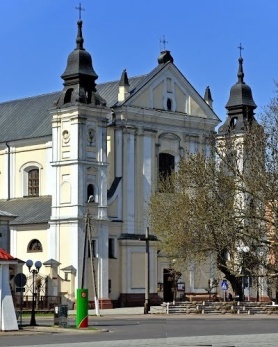 13 czerwca 2021 r.W CIENIU BazylikiPismo Parafii Trójcy św. w Janowie Podlaskim-do użytku wewnętrznego-PONIEDZIAŁEK – 14 czerwcaPONIEDZIAŁEK – 14 czerwca7.00+Jerzego w (r.), Mariannę, Bronisława, zm z rodz  Deszyńskich – of. Andrzej Okoń18.00+Bronisławę, Jana, Czesława, Tadeusza, Eugenię, Reginę, zm z rodz Czuchanów – of. Anna PisarukWTOREK – 15 czerwcaWTOREK – 15 czerwca7.00 +za zmarłych polecanych w wypominkach parafialnych18.00+Zbigniewa z racji imienin, Józefa – of. Franciszka HordyjewiczŚRODA – 16 czerwcaŚRODA – 16 czerwca7.00 +Henryka Bazylczuka z racji urodzin18.00W intencji uczestników nowenny do MBNPCZWARTEK – 17 czerwcaCZWARTEK – 17 czerwca7.00Dz – bł w intencji Elżbiety Cieniuch z racji imienin – of. koleżanki18.001. +Jana w 16 r., Krystynę, Józefa, zm z rodz Kurniawków i Butkiewiczów2. +Ryszarda Moczulskiego w 9 dzPIĄTEK – 18 czerwcaPIĄTEK – 18 czerwca7.00Dz – bł w intencji Elżbiety Zielińskiej z racji imienin – of. koleżanki18.00+Józefa i Wiktorię Banaś – of. Syn WojciechSOBOTA – 19 czerwcaSOBOTA – 19 czerwca7.00+Adriana, Klaudiusza, zm z rodz Ziomkowskich, Gryglasów, Wawryniuków16.00Ślub18.00Dz – bł w rocznicę urodzin Jakuba – of. rodziceNIEDZIELA – 20 czerwcaNIEDZIELA – 20 czerwca8.00+Piotra Ludwiczuka w 2 r., Zygmunta – of. rodzina9.301. Dz – bł w 70 r., urodzin Eugenii z prośbą o Boże bł, dary Ducha Świętego i opiekę MB – of. córki2. +zmarłych rodziców Wandę i Wacława Gryczan, Helenę i Józefa Orzechowskich – of. Teresa Orzechowska3. (poza par.) Dz – bł w 90 r. urodzin Reginy Łukijaniuk o Boże bł i opiekę MB – of. rodzina11.301. W intencji parafian2. +Irenę, Wiktora, Ewę, Józefę, Stanisława – of. rodzina18.00+Jana w (r.), Kazimierę, Jerzego, zm z rodz Łukasińskich – of. Syn Piotr